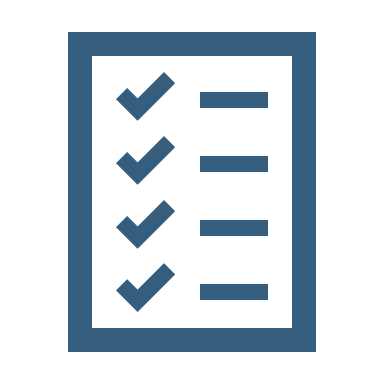 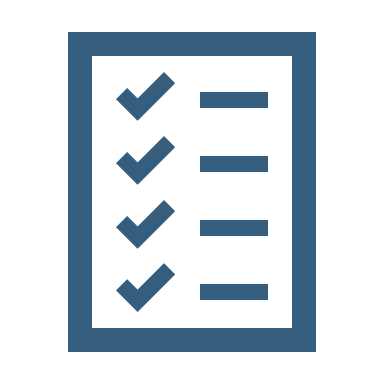 Use the scored statements above to rate your confidence against the full list of competencies belowIdentify some competencies to develop. Focus on those that you scored yourself a zero for initially. 